Схема движения инвалидов и других МГН по территории МАДОУ «ЦРР-Детский сад № 252»г. Перми, ул.Закамская, 44А (корпус № 2)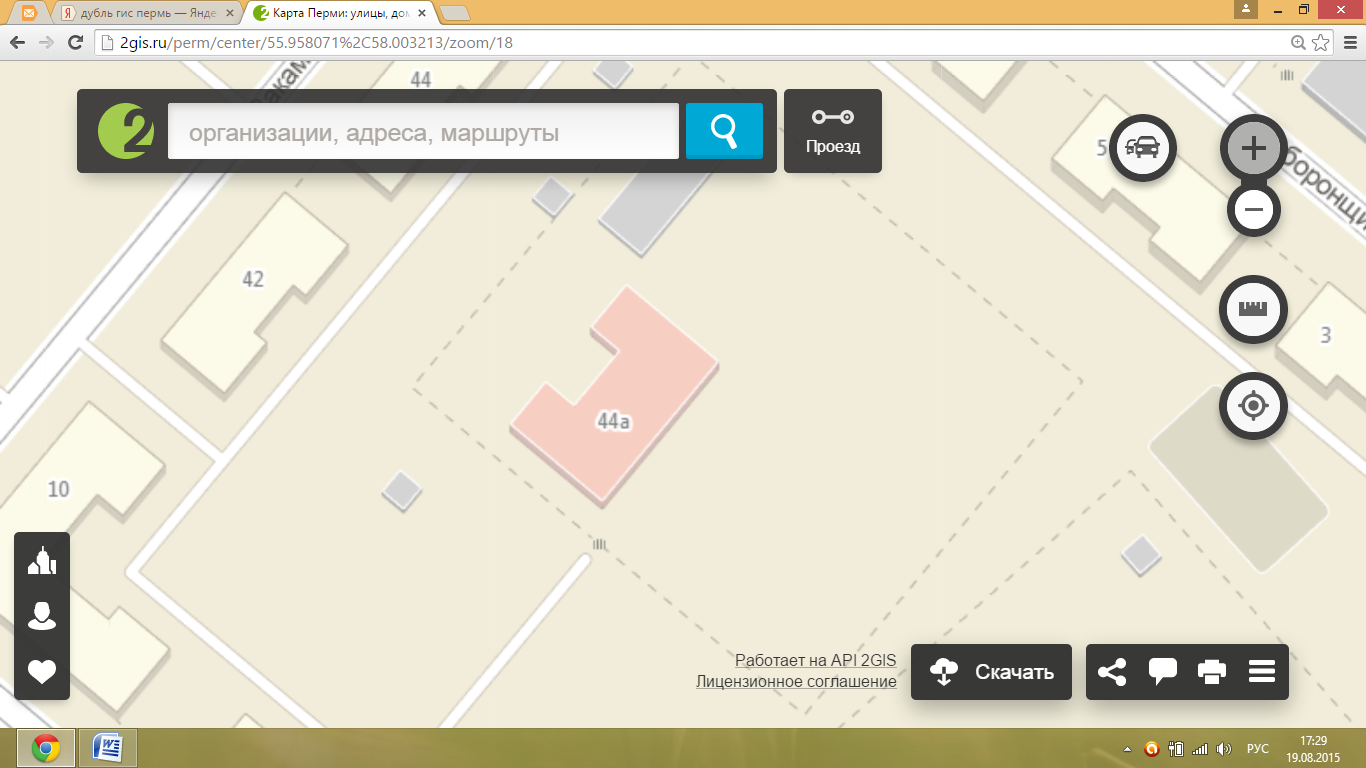 